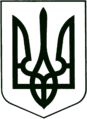 УКРАЇНА
МОГИЛІВ-ПОДІЛЬСЬКА МІСЬКА РАДА
ВІННИЦЬКОЇ ОБЛАСТІ  РІШЕННЯ №829Про надання дозволу на виготовлення технічної документації із землеустрою щодо встановлення (відновлення) меж земельних ділянок в натурі на (місцевості) Керуючись ст. 26 Закону України «Про місцеве самоврядування в Україні», ст.ст. 12, 22, 371, 81, 185, 186 Земельного кодексу України, Законом України «Про землеустрій», Законом України «Про оренду землі», ст.ст. 10, 12, 20 Закону України «Про охорону землі», п.п.16, 17 розділу X «Перехідні положення» Земельного кодексу України, ст.ст. 3, 5, 11, 13 Закону України «Про порядок виділення в натурі (на місцевості) земельних ділянок власникам земельних часток (паїв)» розглянувши матеріали, надані відділом земельних відносин міської ради, -міська рада ВИРІШИЛА:Надати дозвіл на виготовлення технічної документації із землеустрою щодо встановлення (відновлення) меж земельних ділянок в натурі на (місцевості), під проектними (польовими) дорогами, які використовуються в загальному масиві пайових земель для ведення товарного сільськогосподарського виробництва, з метою формування земельних ділянок для подальшої передачі їх в оренду, на території Могилів-Подільської міської територіальної громади Могилів -Подільського району Вінницької області:Товариству з обмеженою відповідальністю «СХК «Вінницька         промислова група»:орієнтовною площею 2,3000 га, які розташовані за межами села Пилипи;орієнтовною площею 1,9200 га, які розташовані за межами села Озаринці;орієнтовною площею 2,6600 га, які розташовані за межами села Немія;орієнтовною площею 8,7300 га, які розташовані за межами села Грушка.1.2. Фермерському господарству «Краєвид Поділля»:орієнтовною площею 1,8000 га, які розташовані за межами села Пилипи;орієнтовною площею 0,5000 га, які розташовані за межами села Слобода-Шлишковецька.    1.3. Фермерському господарству «Миколайчук», орієнтовною площею             1,2000 га, які розташовані за межами села Шлишківці.    1.4. ТОВ «МХП-Агрокряж», орієнтовною площею 1,6400 га,            які розташовані за межами села Серебрія.    1.5. Фермерському господарству «Золоте руно»:орієнтовною площею 2,1000 га, які розташовані за межами села        Пилипи;орієнтовною  площею 1,1000 га, які розташовані за межами села Петрівка.    1.6. Сільськогосподарському товариству з обмеженою відповідальністю             «ПРОГРЕС»:орієнтовною площею 11,6000 га, які розташовані за межами села Суботівка;орієнтовною площею 1,4000 га, які розташовані за межами села Івонівка.    1.7. Фермерському господарству «Вікторія», орієнтовною площею 1,6000           га, які розташовані за межами села Бронниця.     1.8. Фермерському господарству «Агро-Сад»: орієнтовною площею 3,5000 га, які розташовані за межами села Сказинці;орієнтовною площею 4,0000 га, які розташовані за межами села Озаринці.     1.9. Гр. Сауляку Володимиру Івановичу, орієнтовною площею 0,3000 га,              які розташовані за межами села Карпівка.Надати дозвіл на виготовлення технічної документації із землеустрою щодо встановлення (відновлення) меж земельних ділянок в натурі на (місцевості), непереоформлених земельних часток (паїв), для ведення товарного сільськогосподарського виробництва для подальшої передачі їх в оренду на території Могилів-Подільської міської територіальної громади Могилів-Подільського району Вінницької області: Товариству з обмеженою відповідальністю «СХК «Вінницька        промислова група», які розташовані за межами села Немія: пай №122 загальною площею 1,8301 га;пай №131 загальною площею 3,0138 га;пай №137(1/3) площею 0,7535 га;пай №138 загальною площею 3,1754 га. Товариству з обмеженою відповідальністю «СХК «Вінницька        промислова група», які розташовані за межами села Озаринці:пай №68 загальною площею 2,2600 га;пай №232 загальною площею 1,9500 га;пай №644 загальною площею 1,6900 га;пай №808 загальною площею 2,2800 га. Товариству з обмеженою відповідальністю «СХК «Вінницька  промислова група», які розташовані за межами села Шлишківці:пай №244 загальною площею 3,7500 га;пай №245 загальною площею 3,6300 га;пай №256 загальною площею 5,6800 га;пай №259 загальною площею 5,0400 га;пай №271 загальною площею 4,2200 га;пай №264 загальною площею 5,0600 га;пай №251 загальною площею 0,9700 га;пай №251 загальною площею 1,8000 га. Товариству з обмеженою відповідальністю «СХК «Вінницька  промислова група», які розташовані за межами села Грушка:пай №2 загальною площею 3,7400 га, в тому числі: 3,3900 га (рілля) та 0,3500 га (перезволожена рілля);пай №13 загальною площею 3,9100га, в тому числі: 3,6500 га (рілля) та 0,2600 га (перезволожена рілля);пай №49 загальною площею 2,6000 га, в тому числі: 2,2300 га (рілля) та 0,3700 га (перезволожена рілля);пай №54 загальною площею 2,9500 га, в тому числі: 2,5800 га (рілля) та 0,3700 га (перезволожена рілля);пай №67 загальною площею 3,7400 га, в тому числі: 3,4600 га (рілля) та 0,2800 га (перезволожена рілля);пай №123 загальною площею 2,4900 га, в тому числі: 2,2400 га (рілля) та 0,2500 га (перезволожена рілля);пай  №133 загальною площею 2,6200 га, в тому числі: 2,3200 га (рілля) та  0,3000 га (перезволожена рілля);пай №161 загальною площею 2,2700 га, в тому числі: 1,9200 га (рілля) та 0,3500 га (перезволожена рілля);пай №162 загальною площею 2,3000 га, в тому числі: 1,9200 га (рілля) та 0,3800 га (перезволожена рілля);пай №277 загальною площею 2,5400 га, в тому числі: 2,2400 га (рілля) та 0,3000 га (перезволожена рілля);пай №380 загальною площею 2,6000 га, в тому числі: 2,2300 га (рілля) та 0,3700 га (перезволожена рілля);пай №397 загальною площею 2,6100 га, в тому числі: 2,2400 га (рілля) та 0,3700 га (перезволожена рілля);пай №439 загальною площею 3,4900 га, в тому числі: 3,2700 га (рілля) та 0,2200 га (перезволожена рілля);пай №459 загальною площею 2,8900 га, в тому числі: 2,7000 га (рілля) та 0,1900 га (перезволожена рілля);пай №471 загальною площею 3,2500 га, в тому числі: 3,0300 га (рілля) та 0,2200 га (перезволожена рілля);пай №480 загального площею 2,7400 га, в тому числі: 2,5100 га (рілля) та 0,2300 га (перезволожена рілля);пай №483 загальною площею 2,4800 га, в тому числі: 2,2500 га (рілля) та 0,2300 га (перезволожена рілля);пай №228 загальною площею 2,4400 га, в тому числі: 2,1500 га (рілля) та 0,2900 га (перезволожена рілля);пай №431 загальною площею 3,8600 га, в тому числі: 3,6400 га (рілля) та 0,2200 га (перезволожена рілля);пай №26 загальною площею 3,4300 га, в тому числі: 3,1200 га (рілля) та 0,3100 га (перезволожена рілля);пай №217 загальною площею 2,1700 га, в тому числі: 1,9200 га (рілля) та 0,2500 га (перезволожена рілля). Гр. Пюрецькій Ніні Іванівні на земельну ділянку (пай) №2 загальною    площею 1,7537 га, (0,9937 га та 0,7600 га), за межами села Яруга.Надати дозвіл на виготовлення технічної документації із землеустрою щодо встановлення (відновлення) меж земельних ділянок в натурі на (місцевості):Могилів-Подільській міській раді на земельну ділянку по вул. Будівельників, 2а в місті Могилеві-Подільському площею 0,1000 га, кадастровий номер 0510400000:00:003:0431, для розміщення та експлуатації основних, підсобних і допоміжних будівель та споруд підприємств переробної, машинобудівної та іншої промисловості.Могилів-Подільській міській раді на земельну ділянку по вул. Київській, 6, приміщення 2 в місті Могилеві-Подільському, площею 0,0119 га, кадастровий номер 0510400000:00:009:0772, для будівництва та обслуговування будівель торгівлі.Сільськогосподарському товариству з обмеженою відповідальністю «Прогрес» на земельні ділянки, які розташовані за межами села Суботівка, для іншого сільськогосподарського призначення (господарський двір) та використовуються згідно договорів оренди:площею 1,1736 га, кадастровий номер 0522686800:02:000:0525;площею 0,3551 га, кадастровий номер 0522686800:02:000:0526;площею 0,6429 га, кадастровий номер 0522686800:02:000:0527.3.4.  Гр. Цибульському Віктору Володимировичу на земельну ділянку за межами села Садки, для ведення селянського (фермерського) господарства, згідно з державним актом на право постійного користування землею серія ВН№20 від 23.02.1996 року. Загальна площа ділянок 31,8000 га в тому числі ділянка №1 площею 30,7500 га, ділянка №2 площею 1,0000 га.3.5.  Гр. Дмитренку Сергію Вікторовичу на земельну ділянку за межами         села Садки, для ведення селянського (фермерського) господарства, згідно з державним актом на право довічного успадковуваного володіння землею  виданого на підставі рішення Могилів-Подільської Ради народних депутатів Могилів-Подільського району, Вінницької області Української РСР від 2 березня 1992 року №4. Загальна площа ділянок 30,7500 га в тому числі ділянка №1 площею 24,7700 га, ділянка №2 площею 5,9800 га.3.6.  Серебрійській спеціальній школі на земельні ділянки в селі Серебрія по провулку 8 Березня, 3, для будівництва та обслуговування будівель закладів освіти:      - площею 0,9639 га, кадастровий номер 0522685700:04:001:0020;      - площею 2,6762 га, кадастровий номер 0522685700:04:001:0019.3.7.  Малому приватному підприємству «Крамниця» на земельну ділянку в         місті Могилеві-Подільському по вул. Полтавській, 80, для будівництва та обслуговування будівель торгівлі, згідно з державним актом на право постійного користування землею виданого на підставі рішення Могилів-Подільської міської Ради народних депутатів від 18 листопада 1999 року 13 сесії 23 скликання, серія  І-ВН №002099. Загальна площа ділянок 0,2463 га в тому числі ділянка №1 площею 0,0956 га, ділянка №2 площею 0,1507 га.3.8.  Гр. Ільєвій Лідії Єремеївні на земельну ділянку по вул. Ставиській, 30б в         місті Могилеві-Подільському, площею 0,0315 га, кадастровий номер 0510400000:00:004:0321, для будівництва та обслуговування будівель торгівлі.Надати дозвіл Могилів – Подільській міській раді на виготовлення технічної документації із землеустрою щодо об’єднання земельних ділянок комунальної власності в місті Могилеві-Подільському:площею 0,0030 га, кадастровий номер 0510400000:00:011:0067, проспект Незалежності, 132, а;площею 0,0047 га, кадастровий номер 0510400000:00:011:0684, проспект Незалежності.Надати дозвіл Могилів – Подільській міській раді на виготовлення технічної документації із землеустрою щодо поділу земельної ділянки комунальної власності за межами села Бронниця, площею 8,9252 га, кадастровий номер 0522681400:02:001:0858:- орієнтовною площею 1,5000 га;- орієнтовною площею 7,4252 га.6.  Громадянам, юридичним особам зазначених в пунктах 1, 2 даного рішення, замовити документацію із землеустрою та після виготовлення подати до Могилів - Подільської міської ради для затвердження. 7.   Контроль за виконанням даного рішення покласти на першого заступника міського голови Безмещука П.О. та на постійну комісію міської ради з питань земельних відносин, природокористування, планування території, будівництва, архітектури, охорони пам’яток, історичного середовища та благоустрою (Глущак Т.В.).Міський голова		                                Геннадій ГЛУХМАНЮКВід 31.08.2023р.35 сесії            8 скликання